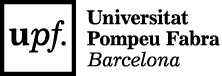 INFORME PER A LA DEFENSA D’UNA TESI DOCTORALDADES DE LA TESI DOCTORALDoctorand/a:  	Títol de la tesi: 	Director/a de la tesi: 	Departament o Institut responsable: 	DADES DEL MEMBRE DEL TRIBUNALDoctor/a.  	Departament o Institut: 	Universitat o Institució: 	INFORME RAONAT DE LES APORTACIONS DE LA TESI DOCTORAL1) Valoració genèrica2) Marc teòric3) Aspectes rellevants i innovadors4) Comentaris sobre la metodologia i la bibliografia 5) Conclusions de l’informe(signatura del membre del tribunal)……………….,  ....  d ................. del 20......